MILFORD ON SEA BOWLS CLUB – LADIES SECTIONTRAVEL EXPENSES CLAIM FORMPreferred method: Please type in the details below, save the form and email it back to Di on goody22@btinternet.com  attaching the form.  If you would prefer, you can still complete it by hand (copies in the ladies drawer in the Pavilion) and putting it in the Treasurer’s locker.Month of travel:Driver’s name:             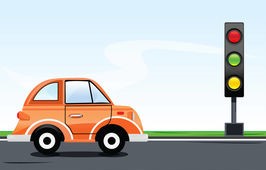 Thank you!Date of JourneyClub visited12345678